УТВЕРЖДЕНЫприказом директора МКУ ДО ДЮЦ «Танаис» г. Калача-на-Дону от 06.04.2020 г. № 80МЕТОДИЧЕСКИЕ РЕКОМЕНДАЦИИ
об организации образовательной деятельности муниципального казенного учреждения дополнительного образования «Детско-юношеский центр  «Танаис» г. Калача-на-Дону» Волгоградской области с применением электронного обучения и дистанционных образовательных технологий в период установленного режима самоизоляции с 06 апреля . по 30 апреля 2020 г. включительно или до особого распоряжения1. Общие положенияВ целях санитарно-эпидемиологического благополучия населения Волгоградской области, недопущения распространения новой коронавирусной инфекции, вызванной 2019-nCoV, и в соответствии 
с приказом комитета образования, науки и молодежной политики Волгоградской области от 16 марта . № 186 "Об усилении санитарно-эпидемиологических мероприятий в образовательных организациях, организациях, реализующих программы дополнительного образования, организациях отдыха детей и их оздоровления, находящихся на территории Волгоградской области" с 06 апреля . по 30 апреля 2020 г. включительно или до особого распоряжения в Волгоградской области:приостанавливается посещение обучающимися муниципального казенного учреждения дополнительного образования «Детско-юношеский центр «Танаис» г. Калача-на-Дону» Волгоградской области (далее – МКУ ДО ДЮЦ «Танаис»);реализация дополнительных общеобразовательных программ (далее – образовательные программы) осуществляется педагогическими работниками в режиме нахождения педагогов в условиях самоизоляции с применением электронного обучения и дистанционных образовательных технологий (далее – дистанционное обучение). Комитет по образованию администрации Калачевского муниципального района Волгоградской области,  в период с 06 апреля . по 30 апреля 2020 г. включительно или до особого распоряжения организует работу МКУ ДО ДЮЦ «Танаис» с учетом сетевого взаимодействия. В рамках сетевого взаимодействия, в том числе, предусматривается следующее: в случае, если в МКУ ДО ДЮЦ «Танаис» невозможно организовать дистанционное обучение по техническим причинам в связи 
с особой санитарно-эпидемиологической ситуацией, в ситуации с отпуском педагога  МКУ ДО ДЮЦ «Танаис» и невозможностью найти ему замену, чтобы продолжать реализовывать занятия,  педагог договаривается с родителями о переносе занятий вне системы и расписания, получая оплату с сертификатов во время отпуска педагога, но потом проводит "пропущенные" часы занятий.2. Порядок работы МКУ ДО ДЮЦ «Танаис»2.1. Директор МКУ ДО ДЮЦ «Танаис»  локальным актом образовательной организации: определяет работников, обеспечивающих функционирование МКУ ДО ДЮЦ «Танаис»;переводит на дистанционный режим работы максимально возможное количество работников, исходя из наличия у работника технических средств для осуществления дистанционной работы  в условиях самоизоляции. Решение о переводе работника на дистанционный режим работы принимается на основании личного заявления работника   и оформляется дополнительным соглашением к заключённому с ним трудовому договору (примерная форма документов приведена в Приложении 1  к методическим рекомендациям). На работников, осуществляющих работу в дистанционном режиме, распространяется действие трудового законодательства и иных актов трудового права с учетом особенностей, установленных главой 49.1 Трудового кодекса Российской Федерации.  Работодателем обеспечиваются условия взаимодействия  с работником, осуществляющим работу в дистанционном режиме: телефонная связь, обмен электронными документами. Перевод на дистанционный режим работы 
в условиях самоизоляции педагогического работника осуществляется 
с учетом следующих технических условий работы из дома:существуют все технические условия: доступ к сети "Интернет", персональный компьютер (ноутбук, иной девайс), мобильный телефон 
с доступом к сети "Интернет";наличие мобильного телефона с доступом к сети "Интернет", 
с помощью которого педагогический работник сможет осуществлять электронное обучение или обучение с использованием дистанционных образовательных технологий.наличие доступа к сети "Интернет" и использование персонального компьютера (ноутбука, иного девайса), принадлежащего образовательной организации, и переданного по договору ответственного хранения и использования оборудования педагогическому работнику на период работы в условиях самоизоляции;определяет необходимость работы в помещении МКУ ДО ДЮЦ «Танаис» в случае отсутствия у работника  в условиях самоизоляции доступа к сети "Интернет", а также мобильного телефона с доступом к сети "Интернет". Работа в здании МКУ ДО ДЮЦ «Танаис» обеспечивается с соблюдением всех санитарно-эпидемиологических условий нахождения педагогического работника в здании МКУ ДО ДЮЦ «Танаис» и требований постановления Губернатора Волгоградской области от 15 марта 2020 г.  № 179 "О введении режима повышенной готовности функционирования органов управления, сил и средств территориальной подсистемы Волгоградской области единой государственной системы предупреждения и ликвидации чрезвычайных ситуаций";обеспечивает коммуникацию со всеми участниками образовательного процесса (родители, педагоги, обучающиеся);5) утверждает локальный акт об организации дистанционного обучения 
в условиях режима самоизоляции работников и обучающихся, в котором рекомендуется определить в том числе:порядок оказания учебно-методической помощи обучающимся (индивидуальных консультаций);порядок  оказания методической и консультативной помощи родителям (законным представителям) обучающихся по организации их деятельности 
в условиях пребывания дома в период самоизоляции;порядок проведения текущего контроля и итогового контроля 
по учебным дисциплинам. 2.2. Заместитель директора по УВР МКУ ДО ДЮЦ «Танаис»:обеспечивает координацию и контроль за внесением педагогическими работниками соответствующих корректировок в рабочие программы и (или) учебные планы в части форм обучения (лекция, онлайн консультация, др.), технических средств обучения (персональный компьютер, ноутбук, телефон);формирует расписание занятий на каждый учебный день 
в соответствии с учебным планом по преподаваемой дисциплине, предусматривая дифференциацию по группам и сокращение времени проведения занятия 
до 30 минут, а также с учетом требований СанПиН 2.2.2/2.4.1340-03 "Гигиенические требования к персональным электронно-вычислительным машинам и организации работы";совместно с директором и педагогическим коллективом выбирает модель(и) дистанционного образования (Приложение 2 к методическим рекомендациям).4) осуществляет общий контроль за реализацией образовательных программ в условиях дистанционного обучения с применением электронного обучения и дистанционных образовательных технологий, методическое сопровождение и поддержку педагога.2.3. Педагог при реализации образовательных программ 
с применением электронного обучения и дистанционных образовательных технологий:информирует обучающихся и их родителей (законных представителей) о реализации образовательных программ или их частей 
с применением дистанционного обучения;осуществляет удаленный контроль самочувствия детей, задавая вопросы обучающимся и родителям; используя возможности сайтов в сети "Интернет", социальных сетей и групп в популярных мессенджерах:организует и проводит по плану воспитательной работы коллективную внеурочную деятельность с обучающимися своей группы;оказывает методическую и консультативную помощь родителям (законным представителям) обучающихся, по организации деятельности обучающегося в условиях пребывания дома в период самоизоляции (Приложение 3 к методическим рекомендациям).планирует свою педагогическую деятельность с учетом системы дистанционного обучения, в том числе:составляет календарно-тематический план курса с почасовой разбивкой на изучение каждой темы и указанием видов деятельности для проведения занятий, который утверждается приказом и является приложением к образовательной программе;составляет инструкцию для обучающихся по обучению, которая включает следующие сведения:дату проведения занятия;тему занятия, с определением цели, содержания занятия (главное в изучении курса) и необходимого оснащения;форму занятия, количество часов, форму и срок контроля;вводит новые формы учета результатов обучения (скриншот/фотография выполненной работы, тесты, презентация);проводит подбор ресурсов, используя общедоступные федеральные 
и иные образовательные онлайн-платформы (Приложение 4 к методическим рекомендациям); выражает свое отношение к работам обучающихся в виде текстовых или аудио рецензий, устных онлайн консультаций;2.4. Обучающийся, обучаясь дистанционно:соблюдает режим дня;поддерживает порядок рабочего места;информирует педагога и родителей по вопросам и проблемам подключения  к сети Интернет, организации обучения;готовится  к занятиям, обучается в соответствии с расписанием;предоставляет обратную связь педагогу через выполнение заданий, 
во время консультаций;дозировано использует технические средства для обучения 
и внеурочных активностей, не увеличивая нагрузку на глаза (каждые 
15 минут делает паузу для отдыха глаз);соблюдает правила и принципы информационной безопасности в сети "Интернет";информирует родителей и педагога об информационных "вбросах" 
в мессенджерах.2.5. Родители (законные представители):знакомятся с информацией, размещенной на сайте МКУ ДО ДЮЦ «Танаис», комитета образования, науки и молодежной политики Волгоградской области (http://obraz.volgograd.ru/other/koronavirus/), государственного автономного учреждения дополнительного профессионального образования "Волгоградская государственная академия последипломного образования" (http://vgapkro.ru/goryachaya-liniya-podderzhki-shkol-po-organizatsii-distantsionnogo-obucheniya/), на платформе "Растим детей: навигатор для современных родителей" (https://растимдетей.рф/);поддерживают контакт с педагогом;контролируют рабочее место обучающегося, самочувствие ребенка;фиксируют и обсуждают с ребенком проблемы и вопросы обучения; обеспечивают режим труда и отдыха ребенка;проводят профилактику вирусной инфекции;контролируют информационную безопасность ребенка;предусматривают активности без использования электронных средств;информируют педагога по вопросам и проблемам обучения;контролируют готовность и мотивацию к занятиям.ПРИЛОЖЕНИЕ 1к методическим рекомендациямПримерная форма заявления работникаЗАЯВЛЕНИЕ.Прошу временно изменить условия служебного контракта (трудового договора), заключенного со мной, предусмотрев режим дистанционной работы, регулируемый главой 49.1 Трудового кодекса Российской Федерации, в целях предупреждения возникновения 
и распространения новой коронавирусной инфекции (2019-nCoV) на территории Волгоградской области.__________________________                                                                       _______________________                     (дата)                                                                                                                                                             (подпись)СОГЛАСОВАНО:Непосредственный руководитель "_____" ________________ 20___ г. _________________/_________________                                                                                                                                    (инициалы, фамилия)Вышестоящий руководитель "_____" ________________ 20___ г. _________________/_________________                                                                                                                                    (инициалы, фамилия)Примерная форма дополнительного соглашения  к трудовому договоруДополнительное соглашение №к трудовому договору от "__" ______________ г. № _____  Волгоград                                                                                            "___"__________ 20__г.МОУ_______________________, далее именуемое "Работодатель", в лице _________________________, действующий на основании __________________________,              
 с одной стороны, и _______________________ (ФИО), далее именуемый "Работник", с другой стороны, вместе именуемые "Стороны", в целях предупреждения возникновения и распространения новой коронавирусной инфекции (2019-nCoV) на территории Волгоградской области заключили настоящее дополнительное соглашение к трудовому договору от "___"_______________ г. № ______, заключенному между Работодателем и Работником (далее именуется – трудовой договор), 
о нижеследующем: 1. Работодатель и Работник пришли к соглашению
изложить пункт ____ трудового договора в следующей редакции/дополнить пунктом ____ трудового договора следующего содержания (выбрать нужное):"___. Иные условия трудового договора:на период с "___" ____________ 2020 г. по "___" ____________ 2020 г. включительно должностные обязанности, предусмотренные трудовым договором и прилагаемой к нему должностной инструкцией Работника, исполняются Работником в режиме дистанционной работы, регулируемом главой 49.1 Трудового кодекса Российской Федерации, на следующих условиях:а) (если нужно) (часть восьмая статьи 312.2 Трудового кодекса Российской Федерации) Работник обязан использовать следующее оборудование, программно-технические средства, средства защиты информации и иные средства, предоставленные или рекомендованные Работодателем:_____________________________________________________________________________;	б) (часть первая статьи 312.3 Трудового кодекса Российской Федерации) порядок и сроки обеспечения Работника необходимыми оборудованием, программно-техническими средствами, средствами защиты информации и иными средствами:	в случае, если для исполнения должностных обязанностей необходимо оборудование, программно-технические средства, средства защиты информации и иные средства (далее – материально-техническое обеспечение), Работник на адрес электронной почты ____________ направляет обращение о предоставлении товарно-материальных ценностей, содержащее указание на вид и срок предоставления материально-технического обеспечения;	в течение одного рабочего дня соответствующее обращение рассматривается уполномоченным лицом, и Работник информируется на адрес электронной почты __________ о возможности материально-технического обеспечения в указанный в обращении срок либо о невозможности материально-технического обеспечения с указанием причины, о порядке предоставления Работнику материально-технического обеспечения и подписания документов, подтверждающих материально-техническое обеспечение, исключающего возможность распространения коронавирусной инфекции;в) (часть первая статьи 312.3 Трудового кодекса Российской Федерации) порядок и сроки представления Работником отчетов о выполненной работе:еженедельно по пятницам, не позднее ___ часов ___ минут (а по требованию Работодателя и (или уполномоченного – в течение часа со дня получения требования, если иной срок не установлен требованием) Работник на адрес электронной почты _________ направляет отчет о выполненной работе, содержащий конкретный перечень выполненных поручений, подготовленных документов (с их приложением).Поручения Работодателя и (или) уполномоченного им лица отправляются с адреса электронной почты __________ на адрес электронной почты __________;г) (часть первая статьи 312.3 Трудового кодекса Российской Федерации) размер, порядок и сроки выплаты компенсации за использование Работником принадлежащего ему либо арендованного им материально-технического обеспечения:в случае, если для исполнения должностных обязанностей Работником используется принадлежащее ему либо арендованное им материально-техническое обеспечение, Работник на адрес электронной почты ____________ направляет обращение о компенсации, содержащее указание на вид материально-технического обеспечения и срок его использования с приложением подтверждающих документов;в течение 10 рабочих дней соответствующее обращение рассматривается уполномоченным лицом, и Работник информируется на адрес электронной почты __________ о размере, порядке и способе выплаты компенсации, исключающих возможность распространения коронавирусной инфекции, либо о невозможности компенсации с указанием причины;д) (если нужно) (часть первая статьи 312.3 Трудового кодекса Российской Федерации) порядок возмещения других связанных с выполнением дистанционной работы расходов:_____________________________________________________________________________;е) (часть первая статьи 312.4 Трудового кодекса Российской Федерации) Работник обязан соблюдать режим трудового времени и времени отдыха, установленные правилами внутреннего трудового распорядка ____________________________________;ж) (часть вторая статьи 312.4 Трудового кодекса Российской Федерации) порядок предоставления Работнику ежегодного оплачиваемого отпуска и иных видов отпусков:информирование (уведомление, предупреждение) об иных фактах, имеющих юридическое значение, в том числе по вопросу предоставления Работнику ежегодного оплачиваемого отпуска и иных видов отпусков, осуществляется Сторонами по следующим адресам электронной почты:______________ (от Работодателя – Работнику);______________ (от Работника – Работодателю).2. Настоящее дополнительное соглашение вступает в силу со дня его подписания.3.   Все остальные положения трудового договора остаются неизменными.4. Настоящее дополнительное соглашение составлено в двух экземплярах, имеющих равную юридическую силу, по одному для каждой из Сторон. Один экземпляр хранится Работодателем в личном деле Работника, второй – у Работника.ПРИЛОЖЕНИЕ 2к методическим рекомендацияммодели дистанционного образованияПРИЛОЖЕНИЕ 3к методическим рекомендациямОказание консультативной помощи родителям (законным представителям) детей, работникам МКУ ДО ДЮЦ «Танаис»Государственное бюджетное учреждение для детей, нуждающихся 
в психолого-педагогической и медико-социальной помощи "Волгоградский областной центр психолого-медико-социального сопровождения" оказывает  консультативную помощь родителям (законным представителям) детей, работникам образовательных организаций по вопросам воспитания, обучения и коррекции нарушений развития детей с ограниченными возможностями здоровья и (или) девиантным (общественно опасным) поведением с использованием дистанционных технологий.  Центральная психолого-медико-педагогическая комиссия Волгоградской области ограничила проведение обследования детей,  за исключением обследований, проводимых с целью оказания содействия федеральным учреждениям медико-социальной экспертизы в разработке индивидуальной программы реабилитации ребенка-инвалида,  обследований, проводимых на основании постановления начальника органа внутренних дел или прокурора, создания специальных условий при сдаче государственной итоговой аттестации. Прием документов организован в дистанционном режиме. Информацию по вопросам предоставления услуг можно получить 
по телефону 8-906-165-06-15 (Судакова Наталья Александровна) 
и на официальном сайте http://cpmpk34.com.ru, а также по адресу электронной почты: info@cpmpk34.com.ru через письменное обращение в рубрике "вопрос-ответ".В случае возникновения необходимости оказания психолого-педагогической  помощи родителям (законным представителям), в том числе консультативной помощи по вопросам воспитания и образования детей Единой региональной консультационной службой "Гармония" Волгоградской области организована работа по оказанию помощи с применением дистанционных технологий. На официальном сайте Единой региональной консультационной службы "Гармония" волгоград-гармония.рф размещены телефоны специалистов Единой региональной консультационной службы "Гармония": 8 (904) 431-95-05, 8 (906) 400-88-38-27. В рубрике "Родителям" в разделе "Библиотека для родителей и детей" размещена актуальная информация по психологической поддержке детей 
и подростков, советы родителям, как действовать в условиях неблагоприятной эпидемиологической обстановки, ссылки на сайты Детского телефона доверия, Союза охраны психического здоровья, Министерства здравоохранения Российской Федерации, Федеральной службы по надзору  в сфере защиты прав потребителей и благополучия человека Всемирной организации здоровья, телефоны горячих линий.Кроме того, для специалистов, оказывающих услуги психолого-педагогической, консультативной и методической помощи родителям                               во вкладке "Специалистам" размещены рекламно-информационные материалы по вопросам оказания услуг психолого-педагогической, консультативной 
и методической помощи родителям.ПРИЛОЖЕНИЕ 4к методическим рекомендациямОбщедоступные федеральные и иные образовательные онлайн-платформы (рекомендованы Минпросвещения России)Учитывая популярность социальных сетей среди школьников, эффективным инструментом проведения дистанционных уроков для учителей может стать, например, социальная сеть "ВКонтакте". Это групповые чаты, видео- и прямые трансляции, статьи, сообщества, куда можно загрузить необходимые файлы разных форматов – от презентаций и текстов до аудио 
и видео. Все это даёт возможность сохранить живое общение учителя 
с учеником и обеспечить непрерывность образовательного процесса.Перечень бесплатных платформ для проведения вебинаров:ZoomБлагодаря бесплатному плану пользователи могут принимать до 100 участников в течение 40 минут за один раз с неограниченными встречами "один на один". Доступно для Windows, Mac, iOS и Android.Характеристики:одновременная трансляция экрана;показ активного спикера;возможность присоединения по телефону;совместная аннотация на общем экране;whiteboarding (электронная онлайн доска). SkypeФункции голосовых и видеозвонков группы Skype позволяют одновременно вмещать до 25 человек на вебинаре. Учитывая популярность Skype, ваша аудитория вероятно уже имеет установленное приложение, и это минус один дополнительный шаг между вами и участниками вашего мероприятия. Доступно для Windows, Mac, iOS и Android.Характеристики:обмен файлами;групповой чат;совместное использование экрана.Инструкция для учителя для организации урока в режиме видеоконференцсвязи с использованием платформы Скайп  (функция Скайп Гость)Шаг 1. Перейдите по ссылке https://www.skype.com/ru/free-conference-call/Шаг 2. Создайте бесплатную уникальную ссылку нажимаем на кнопку "Создать бесплатное собрание" (рис .1)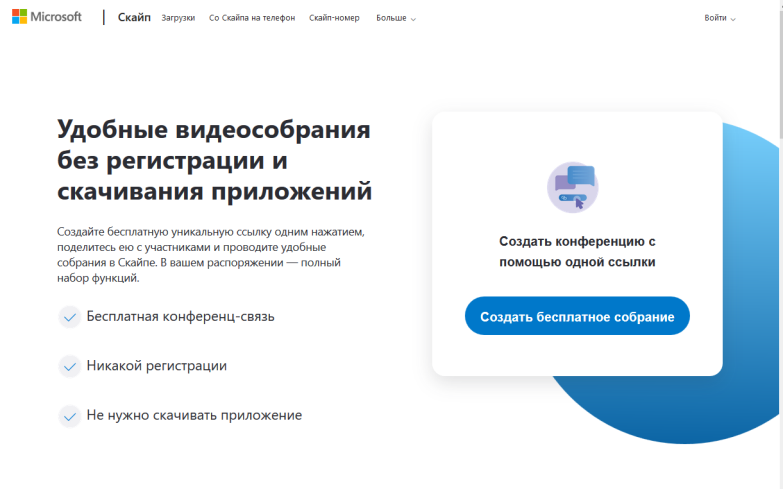 Рисунок 1. Создание уникальной ссылки Шаг 3. Скопируйте ссылку на собрание и отправьте ее участникам. Затем нажмите на кнопку "Позвонить" (рис.2)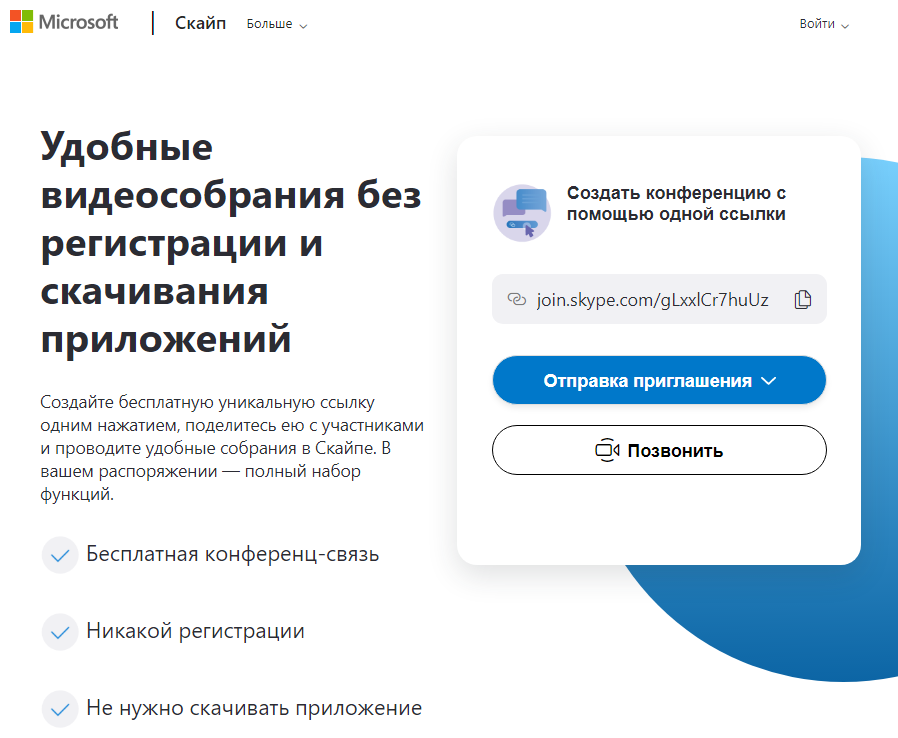 Шаг 4. Нажмите кнопку "Присоединиться как гость" 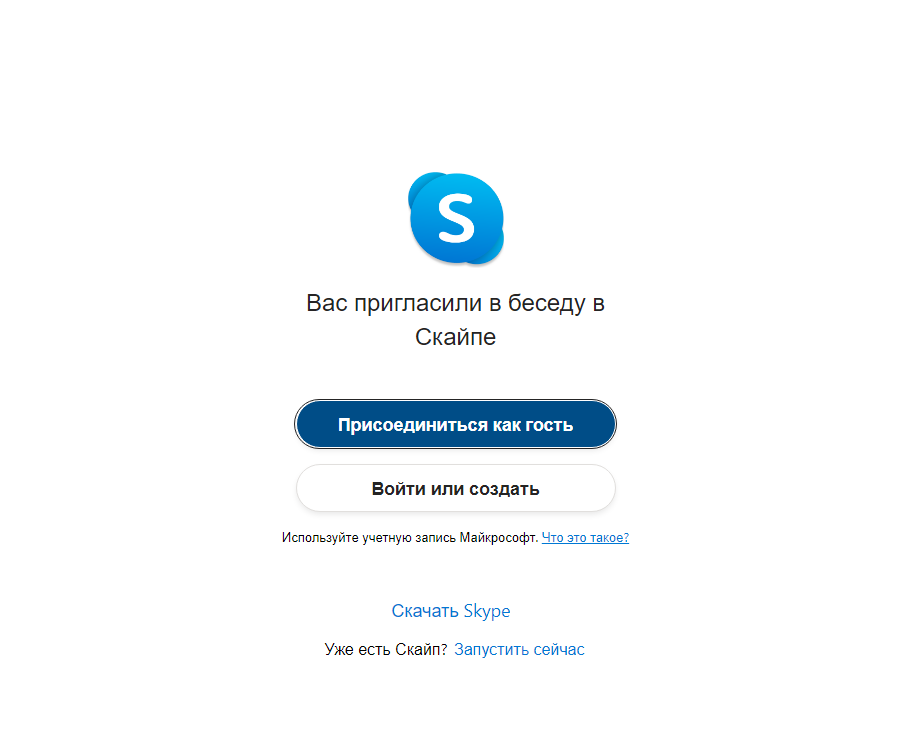 Шаг 4. Ввести свое имя и нажать на кнопку "Присоединиться"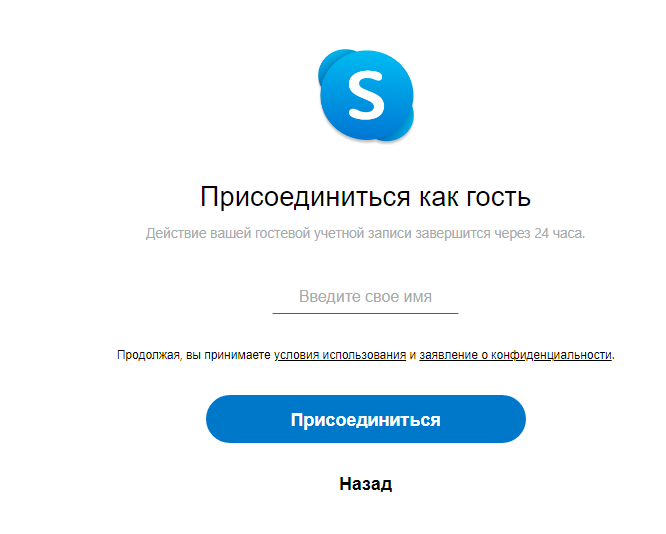 Шаг 5. Нажать на кнопку "Позвонить" и начать занятие.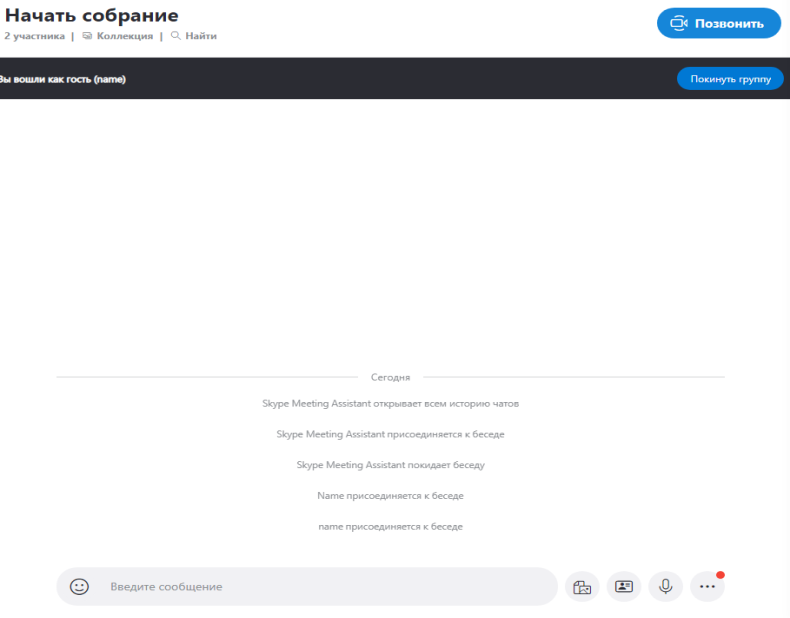 Наименование должности представителя нанимателя (работодателя)Инициалы, Фамилия________________________________________________________________________________________________________________________(ФИО)__________________________________________________________________________________(должность)Работодатель:Работник: Экземпляр дополнительного соглашения получил(а)Экземпляр дополнительного соглашения получил(а)______________________    __________________________________    ____________            (подпись)                                 (дата)            (подпись)                                 (дата)МодельРесурсыМеханизмы реализацииФункциональные обязанностиНаличие всех необходимых условий (интернет, компьютер, ноутбук, планшет или смартфон)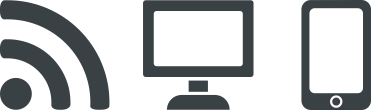 Образовательные порталыhttps://resh.edu.ru/https://school.yandex.ru/https://foxford.ru/https://uchi.ru/https://sgo.volganet.ru/уроки на ютьюб-канале, инстаграмТехнологии электронного образования, самостоятельная работа обучающихсяДиректор школы принимает локальные акты, организует дистанционную работу педагогов и создает технические условия.Завуч составляет расписание, корректирует учебный план.Педагог корректирует рабочие программы, организует обучение, контроль и оценку знаний; осуществляет информирование родителей и обучающихся о дистанционном формате работы, собирает с родителей согласие на дистанционное образование, осуществляет мониторинг учебных достижений и воспитательную работу с обучающимисяНаличие интернета, отсутствие компьютера (ноутбука, планшета или смартфона)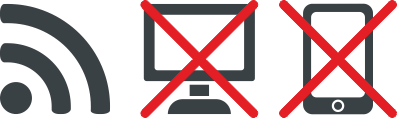 Учебники, методические пособия, справочники, дидактические материалыОбучение через электронную почту (через родителей, друзей, соседей), самостоятельная работа обучающихсяДиректор школы принимает локальные акты, организует дистанционную работу педагогов и создает технические условия.Завуч составляет расписание, корректирует учебный план.Педагог корректирует рабочие программы, организует обучение, контроль и оценку знаний; осуществляет информирование родителей и обучающихся о дистанционном формате работы, собирает с родителей согласие на дистанционное образование, осуществляет мониторинг учебных достижений и воспитательную работу с обучающимисяОтсутствие интернета, наличие компьютера (ноутбука, планшета, смартфона)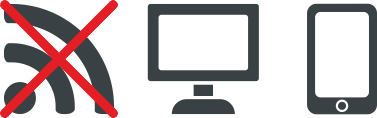 Электронные носители; электронные тренажеры, учебники и пособия; уроки на ютьюб-канале, инстаграмТехнологии электронного образования, самостоятельная работа обучающихся, бесконтактная связь с применением бумажных и электронных носителейДиректор школы принимает локальные акты, организует дистанционную работу педагогов и создает технические условия.Завуч составляет расписание, корректирует учебный план.Педагог корректирует рабочие программы, организует обучение, контроль и оценку знаний; осуществляет информирование родителей и обучающихся о дистанционном формате работы, собирает с родителей согласие на дистанционное образование, осуществляет мониторинг учебных достижений и воспитательную работу с обучающимисяОтсутствие интернета и компьютера (ноутбука, планшета, смартфона)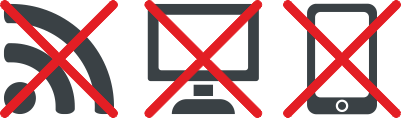 Учебники, методические пособия, справочники, дидактические материалыОбучение с бесконтактной обратной связью на бумажных носителях, индивидуальная работа с обучающимисяДиректор школы принимает локальные акты, организует дистанционную работу педагогов и создает технические условия.Завуч составляет расписание, корректирует учебный план.Педагог корректирует рабочие программы, организует обучение, контроль и оценку знаний; осуществляет информирование родителей и обучающихся о дистанционном формате работы, собирает с родителей согласие на дистанционное образование, осуществляет мониторинг учебных достижений и воспитательную работу с обучающимися